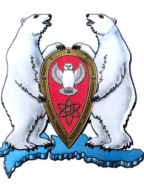 АДМИНИСТРАЦИЯ МУНИЦИПАЛЬНОГО ОБРАЗОВАНИЯ  ГОРОДСКОЙ ОКРУГ «НОВАЯ ЗЕМЛЯ»РАСПОРЯЖЕНИЕ« 21 » июня 2016 г. № 132г. Архангельск-55О поощрении выпускников общеобразовательного учреждения и о выделении денежных средств В соответствии с Программой  социально- экономического развития МО ГО «Новая Земля» на 2016-2018 гг., утвержденной решением Совета депутатов МО ГО «Новая Земля» от 30.11.2015 г. № 224, Положением «О поощрении Главой муниципального образования «Новая Земля» обучающихся и выпускников общеобразовательных учреждений», утвержденным распоряжением главы муниципального образования городской округ «Новая Земля» от 25.08.2014 № 04, на основании протокола заседания комиссии по рассмотрению ходатайства, от 21.06.2016 №2,    р а с п о р я ж а ю с ь:	1. 	Вручить Премию Главы муниципального образования «Новая Земля» выпускникам общеобразовательного учреждения ФГКОУ СОШ № 150, достигшим особых успехов при освоении основной общеобразовательной программы и награжденным  золотой медалью:	- ученице 11  класса Голубь Виктории в размере 5 000,00 (Пять тысяч) рублей 00 копеек;- ученице 11 класса Чернышовой Тамаре в размере 5 000,00 (Пять тысяч) рублей 00 копеек.2.   	И. о. руководителя отдела экономики и финансов администрации  Подзоровой  Н.В. в соответствии с разделом 07 09 местного бюджета на 2016 год выделить  денежные средства под отчет ведущему специалисту отдела организационной, кадровой и социальной работы Минаевой Т.П. в размере 10 000,00 (Десять тысяч) рублей 00 копеек для вручения Премий Главы.3.  	Подотчетному лицу предоставить отчет об использовании денежных средств в течение трех дней4.  	Настоящее распоряжение опубликовать в газете «Новоземельские вести» и на официальном сайте муниципального образования городской округ «Новая Земля».                                5.  	Контроль за исполнением настоящего распоряжения возложить на руководителя отдела организационной, кадровой и социальной работы Холод О.М.Глава муниципального образования                                                                Ж.К.Мусин